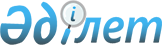 Ордабасы ауданының "Ауылдық елді мекендеріне жұмыс істеуге және тұруға келген денсаулық сақтау, білім беру, әлеуметтік қамсыздандыру, мәдениет, спорт және агроөнеркәсіптік кешен саласындағы мамандарға, ауылдар, кенттер, ауылдық округтер әкімдері апппаратының мемлекеттік қызметшілеріне 2022 жылы" көтерме жәрдемақы және тұрғын үй сатып алу немесе салу үшін бюджеттік кредит беру туралыТүркістан облысы Ордабасы аудандық мәслихатының 2022 жылғы 24 ақпандағы № 19/3 шешiмi
      Қазақстан Республикасының 2001 жылғы 23 қаңтардағы "Қазақстан Республикасындағы жергiлiктi мемлекеттiк басқару және өзiн-өзi басқару туралы" Заңының 6 бабының 1 тармағының 15) тармақшасына, "Ауылдық елді мекендерге жұмыс істеу және тұру үшін келген денсаулық сақтау, білім беру, әлеуметтік қамсыздандыру, мәдениет, спорт және агроөнеркәсіптік кешен саласындағы мамандарға, ауылдар, кенттер, ауылдық округтер әкімдері аппараттарының мемлекеттік қызметшілеріне әлеуметтік қолдау шараларын ұсыну мөлшерін айқындау туралы" Қазақстан Республикасының 2009 жылғы 18 ақпандағы қаулысына, Қазақстан Республикасы Ұлттық экономика министрлігінің 2014 жылы 6 қарашадағы № 72 бұйрығымен бекітілген, Ауылдық елді мекендеріне жұмыс істеуге және тұруға келген денсаулық сақтау, білім беру, әлеуметтік қамсыздандыру, мәдениет, спорт және агроөнеркәсіптік кешен саласындағы мамандарға, ауылдар, кенттер, ауылдық округтер әкімдері аппараттарының мемлекеттік қызметшілеріне әлеуметтік қолдау шараларын ұсыну қағидаларының 6-тармағына сәйкес, Ордабасы аудандық мәслихаты ШЕШТІ:
      1. Ордабасы ауданының "Ауылдық елді мекендеріне жұмыс істеуге және тұруға келген денсаулық сақтау, білім беру, әлеуметтік қамсыздандыру, мәдениет, спорт және агроөнеркәсіптік кешен саласындағы мамандарға, ауылдар, кенттер, ауылдық округтер әкімдері аппараттарының мемлекеттік қызметшілеріне" қажеттілікті ескере отырып, 2022 жылға арналған аудан бюджетінде қарастырылған сома көлемінде келесі әлеуметтік қолдау шаралары көрсетілсін:
      1) жүз еселік айлық есептік көрсеткішке тең сомада көтерме жәрдем ақы;
      2) тұрғын үй сатып алу немесе салу үшін әлеуметтік қолдау – бір мың бес жүз еселік айлық есептік көрсеткіштен аспайтын сомада бюджеттік кредит. 
      2. Осы шешім қол қойылған күннен бастап қолданысқа енгізілді.
					© 2012. Қазақстан Республикасы Әділет министрлігінің «Қазақстан Республикасының Заңнама және құқықтық ақпарат институты» ШЖҚ РМК
				
      Аудандық мәслихат хатшысы

Қ. Әбдіхалық
